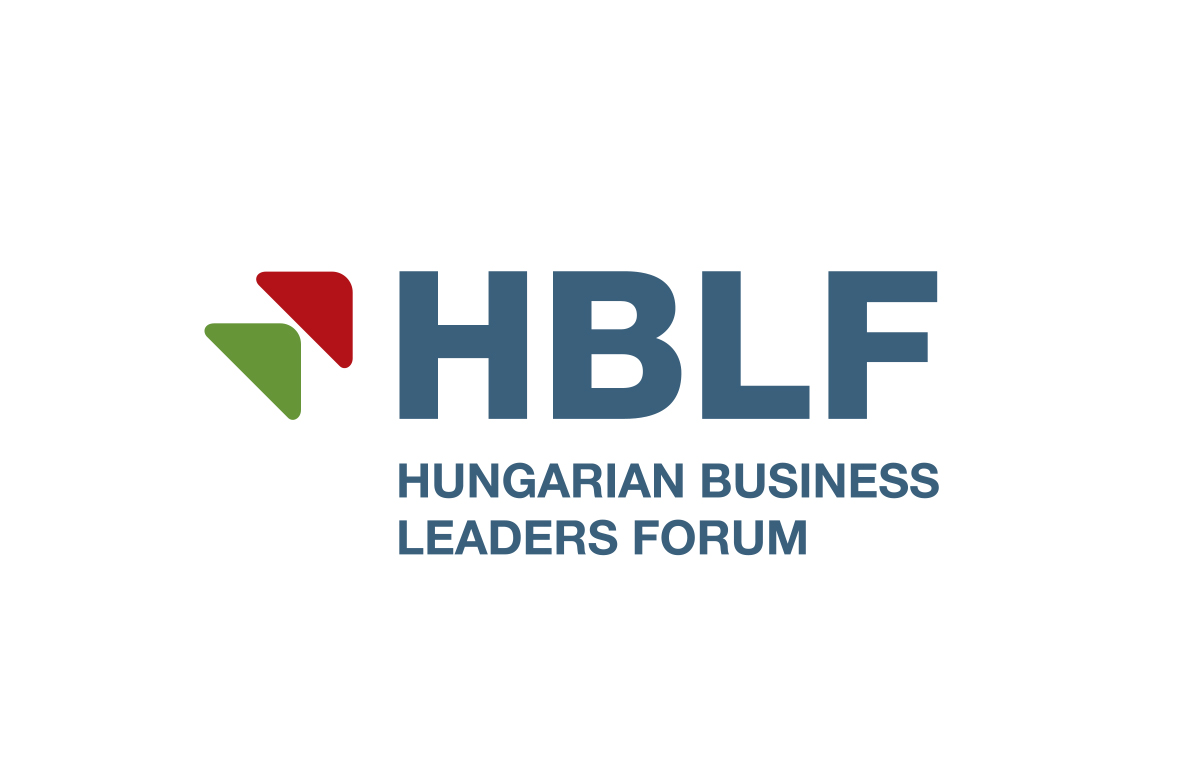 NYILATKOZATAlulírottak kijelentjük, hogy cégünk a Hungarian Business Leaders Forum teljes jogú Tanácsadó Tagja kíván lenni. Megismertük az alapszabályt és megértettük annak tartalmát. Tudomásul vesszük, hogy a teljes jogú Tanácsadó Tagok éves tagsági díja 600. 000 Ft.DECLARATIONWe the undersigned declare that we join the Hungarian Business Leaders Forum as Council Member. We have read the Charter and understand it’s content. We also understand that the annual membership fee for Council Members is HUF 600,000.----------------------------kelt / date                                                   ----------------------------------------------aláírás / signature